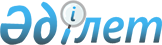 О внесении изменений и дополнений в решение Северо-Казахстанского областного маслихата от 21 декабря 2006 года N 27/2 "Об областном бюджете на 2007 год"
					
			Утративший силу
			
			
		
					Решение Северо-Казахстанского областного маслихата N 31/2 от 11 июля 2007 года. Зарегистрировано Департаментом юстиции Северо-Казахстанской области 15 августа 2007 года N 1651. Утратило силу - решением маслихата Северо-Казахстанской области от 18 июня 2010 года N 26/15

      Сноска. Утратило силу - решением маслихата Северо-Казахстанской области от 18.06.2010 г. N 26/15

      В соответствии с Бюджетным кодексом Республики Казахстан от 24 апреля 2004 года N 548-П, Законом Республики Казахстан "О местном государственном управлении в Республике Казахстан" от 23 января 2001 года N 148, областной маслихат РЕШИЛ: 

      1. Внести в решение областного маслихата ХХVII сессии третьего созыва от 21 декабря 2006 года N 27/2 "Об областном бюджете на 2007 год", зарегистрированное в Департаменте юстиции за N 1634 от 29 декабря 2006 года и опубликованное 8 января 2007 года в газетах "Солтүстік Қазақстан", "Северный Казахстан" (с изменениями и дополнениями, внесенными решениями областного маслихата от 17 января 2007 года N 28/2  р/г N 1639 от 30 января 2007 года, от 10 апреля 2007 года N 29/4  р/г N 1645 от 10 мая 2007 года), изменения и дополнения: 

      в пункте 1: 

      подпункте 1) 

      цифры "41 077 410" заменить цифрами "42 965 589"; 

      цифры "7 521 597" заменить цифрами "7 819 978"; 

      цифры "33 396 520" заменить цифрами "34 992 318"; 

      подпункте 2) 

      цифры "41 441 312" заменить цифрами "43 335 491"; 

      подпункте 3) 

      цифры - "366 902" заменить цифрами - "369 902"; 

      в пункте 14: 

      цифры "122 358" заменить цифрами "147 358"; 

      цифры "0" заменить цифрами "25 000"; 

      в пункте 18: 

      цифры "574 737" заменить цифрами "625 537". 

      в пункте 19: 

      подпункте 1) 

      цифры "2 562 175" заменить цифрами "3 785 661"; 

      цифры "1 235 065" заменить цифрами "1 741 057"; 

      цифры "484 250" заменить цифрами "744 908"; 

      цифры "542 860" заменить цифрами "999 696" ; 

      подпункте 6) 

      цифры "250 000" заменить цифрами "565 000"; 

      подпункте 19) 

      цифры "7 050" заменить цифрами "1 838"; 

      дополнить подпунктом 21 следующего содержания: 

      "на внедрение интерактивного обучения в сфере образования - 59 746 тыс.тенге." 

      дополнить подпунктом 22 следующего содержания: 

      "на возмещение потерь поступлений в бюджет, в связи с отменой акциза на игорный бизнес - 2 778 тыс.тенге." 

      2. Приложения 1, 2 к указанному решению изложить в новой редакции (прилагаются). 

      3. Настоящее решение вводится в действие с 1 января 2007 года.              Приложение 1 

      к решению сессии областного маслихата 

      от 11 июля 2007 года N31/2  Северо-Казахстанский областной бюджет на 2007 год 

                                          Приложение 2 

                                        к решению сессии 

                                            областного маслихата 

                                              от 17 января 2006 года 

                              N 28/2         Перечень областных бюджетных программ развития 

      на 2007 год 

 
					© 2012. РГП на ПХВ «Институт законодательства и правовой информации Республики Казахстан» Министерства юстиции Республики Казахстан
				Категория Категория Категория Наименование Сумма тыс тенге Класс Класс Наименование Сумма тыс тенге Подкл Наименование Сумма тыс тенге 1 2 3 А Б 1)  Доходы 42 965 589 1 Hалоговые поступления 7 819 978 03 Социальный налог 7 362 560 1 Социальный налог 7 362 560 05 Внутренние налоги на товары, работы и услуги 457 418 3 Поступления за использование природных и других ресурсов 457 418 2 Hеналоговые поступления 153 293 01 Доходы от государственной собственности 15 280 5 Доходы от аренды имущества, находящегося в государственной собственности 14 980 7 Вознаграждения (интересы) по кредитам, выданным из государственного бюджета 300 04 Штрафы, пеня, санкции, взыскания, налагаемые государственными учреждениями, финансируемые из государственного бюджета, а также содержащимися и финансируемыми из бюджета (сметы расходов) Национального банка Республики Казахстан 136 547 1 Штрафы, пеня, санкции, взыскания, налагаемые государственными учреждениями, финансируемые из государственного бюджета, а также содержащимися и финансируемыми из бюджета (сметы расходов) Национального банка Республики Казахстан 136 547 06 Прочие неналоговые поступления 1 466 1 Прочие неналоговые поступления 1 466 4 Поступления трансфертов 34 992 318 01 Трансферты из нижестоящих органов государственного управления 230 755 2 Трансферты из районных (городских)  бюджетов 230 755 Бюджетные изъятия 116 821 Возврат целевых трансфертов из районных (городских) бюджетов 113 934 02 Трансферты из вышестоящих органов государственного управления 34 761 563 1 Трансферты из республиканского бюджета 34 761 563 Функц. группа Функц. группа Функц. группа Наименование Сумма тыс тенге Администр. Администр. Наименование Сумма тыс тенге Прогр. Наименование Сумма тыс тенге 2) Затраты 43 335 491 1 Государственные услуги общего характера 852 361 110 Аппарат маслихата области 27 658 001 Обеспечение деятельности маслихата области 27 658 120 Аппарат акима области 363 874 001 Обеспечение деятельности акима области 363 874 257 Департамент (Управление) финансов 367 399 001 Обеспечение деятельности Департамента (Управления) финансов 62 574 003 Организация работы по выдаче разовых талонов и обеспечение полноты сбора сумм от реализации разовых талонов 28 389 009 Организация приватизации коммунальной собственности 6 050 113 Трансферты из местных бюджетов 270 386 258 Департамент (Управление) экономики и бюджетного планирования 93 430 001 Обеспечение деятельности Департамента (Управления) экономики и бюджетного планирования 93 430 2 Оборона 78 390 250 Департамент (Управление) по мобилизационной подготовке, гражданской обороне и организации предупреждения и ликвидации аварий и стихийных бедствий области 78 390 001 Обеспечение деятельности Департамента (Управления) по мобилизационной подготовке, гражданской обороне и организации предупреждения и ликвидации аварий и стихийных бедствий области 17 099 003 Мероприятия в рамках исполнения всеобщей воинской обязанности 20 375 005 Мобилизационная подготовка и мобилизация областного масштаба 25 984 006 Предупреждение и ликвидация чрезвычайных ситуаций областного масштаба 14 932 3 Общественный порядок, безопасность, правовая, судебная, уголовно-исполнительная деятельность 1 723 238 252 Исполнительный орган внутренних дел, финансируемый из областного бюджета 1 723 238 001 Обеспечение деятельности исполнительного органа внутренних дел, финансируемого из областного бюджета 1 652 790 002 Охрана общественного порядка и обеспечение общественной безопасности на территории области 69 556 003 Поощрение граждан, участвующих в охране общественного порядка 892 4 Образование 7 750 891 252 Исполнительный орган внутренних дел, финансируемый из областного бюджета 22 251 007 Повышение квалификации и переподготовка кадров 22 251 253 Департамент (Управление) здравоохранения 53 097 002 Подготовка специалистов со средним профессиональным образованием 43 119 003 Повышение квалификации и переподготовка кадров 9 978 260 Управление (Отдел) физической культуры и спорта 625 394 006 Дополнительное образование для детей и юношества по спорту 522 086 007 Общеобразовательное обучение одаренных в спорте детей в специализироанных организациях образования 103 308 261 Департамент (Управление) образования области 4 900 221 001 Обеспечение деятельности Департамента (Управления) образования области 65 525 003 Общеобразовательное обучение по специальным образовательным программам 658 755 004 Информатизация системы среднего образования 10 681 005 Приобретение и доставка учебников, учебно-методических комплексов для государственных областных организаций образования 19 313 006 Общеобразовательное обучение одаренных детей в специализированных организациях образования 234 209 007 Проведение школьных олимпиад и внешкольных мероприятий областного масштаба 67 322 008 Начальное профессиональное образование 554 050 009 Подготовка специалистов со средним профессиональным образованием 487 208 010 Повышение квалификации и переподготовка кадров 57 268 011 Обследование психического здоровья детей и подростков и оказание психолого-медико-педагогической консультативной помощи населению 42 505 013 Целевые текущие трансферты бюджетам  районов (городов областного значения) на оснащение учебным оборудованием кабинетов физики, химии, биологии в государственных учреждениях  среднего общего образования 241 110 014 Целевые трансферты на развитие бюджетам районов (городов областного значения) на развитие человеческого капитала в рамках электронного правительства 75 344 017 Целевые текущие трансферты бюджетам  районов (городов областного значения) на обеспечение содержания типовых штатов государственных учреждений общего среднего образования 921 081 018 Целевые текущие трансферты бюджетам  районов (городов областного значения) на содержание вновь вводимых объектов образования 1 007 641 019 Целевые текущие трансферты бюджетам  районов (городов областного значения) на подключение к Интернету и оплату трафика государственных учреждений среднего общего образования 51 044 020 Целевые текущие трансферты бюджетам  районов (городов областного значения) на приобретение и доставку учебников и учебно-методических комплексов для обновления библиотечных фондов государственных учреждений среднего общего образования 65 200 021 Целевые текущие трансферты бюджетам  районов (городов областного значения) на создание лингафонных и мультимедийных кабинетов для государственных учреждений среднего общего образования 133 173 022 Целевые текущие трансферты бюджетам районов (городов областного значения) на организацию питания, проживания и подвоза детей к пунктам тестирования 6 575 023 Целевые текущие трансферты бюджетам районов (городов областного значения)  на приобретение и доставку учебной, справочной и электронной литературы по изучению государственного языка для обновления библиотечных фондов государственных организаций среднего образования 17 806 025 Внедрение новых технологий государственной системы в сфере образования 6391 026 Целевые текущие трансферты бюджетам районов (городов областного значения) на внедрение новых технологий государственной системы в сфере образования   53355 113 Трансферты из местных бюджетов 120 380 116 Развитие человеческого капитала в рамках электронного правительства 4 285 271 Департамент (Управление) строительства  2 149 928 005 Развитие объектов образования 2 149 928 5 Здравоохранение 12 483 424 253 Департамент (Управление) здравоохранения области 11 287 009 001 Обеспечение деятельности Департамента (Управления) здравоохранения области 59 457 004 Оказание стационарной медицинской помощи по направлению специалистов первичной медико-санитарной помощи и организаций здравоохранения 5 029 741 005 Производство крови, ее компонентов и препаратов для местных организаций здравоохранения 187 915 006 Охрана материнства и детства 73 367 007 Пропаганда здорового образа жизни 5 913 008 Реализация мероприятий по профилактике и борьбе со СПИД в Республике Казахстан 7 199 009 Оказание медицинской помощи лицам, страдающим социально значимыми заболеваниями и заболеваниями, представляющими опасность для окружающих 1 575 948 010 Оказание первичной медико-санитарной помощи населению 3 274 391 011 Оказание скорой и неотложной помощи 57 950 012 Оказание медицинской помощи населению в чрезвычайных ситуациях 225 981 013 Проведение патологоанатомического вскрытия 26 889 014 Обеспечение специализированными продуктами питания и лекарственными средствами населения  по отдельным видам заболеваний 339 607 016 Обеспечение граждан бесплатным или льготным проездом за пределы населенного пункта на лечение 11 647 017 Приобретение тест-систем для проведения дозорного эпидемиологического надзора 718 018 Обеспечение деятельности информационно-аналитическиз центров  14 352 019 Обеспечение больных туберкулезом противотуберкулезными препаратами 54 600 020 Обеспечение больных диабетом противодиабетическими препаратами 198 465 021 Обеспечение онкологических больных химиопрепаратами  116 295 022 Обеспечение больных с почечной недостаточностью лекарственными средствами, диализаторами, расходными материалами и больных после трансплантации почек лекарственными средствами  26 574 269 Департамент (Управление) государственного санитарно-эпидемиологического надзора 603 783 001 Обеспечение деятельности Департамента (Управления) государственного санитарно-эпидемиологического надзора 258 933 002 Санитарно-эпидемиологическое благополучие населения 239 113 003 Борьба с эпидемиями 5 017 007 Централизованный закуп вакцин и других медицинских иммунобиологических препаратов для проведения иммунопрофилактики населения 100 720 271 Департамент (Управление) строительства 592 632 006 Развитие объектов санитарно-эпидемиологической службы 7 542 007 Развитие объектов здравоохранения 585 090 6 Социальная помощь и социальное обеспечение 1 463 567 256 Департамент (Управление) координации занятости и социальных  программ 1 052 983 001 Обеспечение деятельности Департамента (Управления) координации занятости и социальных  программ 50 871 002 Социальное обеспечение престарелых и инвалидов общего типа 676 419 003 Социальная поддержка инвалидов 66 508 009 Целевые текущие трансферты бюджетам районов (городов областного значения) на компенсацию повышения тарифа абонентской платы за телефон социально-защищаемым гражданам, являющимся абонентами городских сетей телекоммуникаций 1 838 015 Целевые текущие трансферты бюджетам районов (городов областного значения) для выплаты государственных пособий на детей до 18 лет из малообеспеченных семей 221 000 016 Целевые текущие трансферты бюджетам районов (городов областного значения) на обеспечение нуждающихся инвалидов обязательными гигиеническими средствами и предоставление услуг специалистами жестового языка, индивидуальными помощниками в соответствии с индивидуальной программой реабилитации инвалида 32 500 113 Трансферты из местных бюджетов 3 937 261 Департамент (Управление) образования области 401 682 015 Социальное обеспечение сирот, детей, оставшихся без попечения родителей 401 682 271 Департамент (Управление) строительства 8 902 008 Развитие объектов социального обеспечения 8 902 7 Жилищно-коммунальное хозяйство 1 075 600 271 Департамент (Управление) стротельства 1 058 500 012 Целевые трансферты на развитие бюджетам районов (городов областного значения) на развитие и обустройство инженерно-коммуникационной инфраструктуры 1 025 000 030 Развитие объектов коммунального хозяйства 33500 279 Управление энергетики и коммунального хозяйства 17 100 001 Обеспечение деятельности Управления энергетики и коммунального хозяйства 17 100 8 Культура, спорт, туризм и информационное пространство 1 081 705 259 Управление (Отдел) архивов и документации 80 903 001 Обеспечение деятельности Управления (Отдела) архивов и документации 8 478 002 Обеспечение сохранности архивного фонда 72 425 260 Управление (Отдел) физической культуры и спорта 251 728 001 Обеспечение деятельности Управления (Отдела) физической культуры и спорта 18 988 003 Проведение спортивных соревнований на областном уровне 12 994 004 Подготовка и участие членов областных сборных команд по различным видам спорта на республиканских и международных спортивных соревнованиях 219 746 262 Департамент (Управление) культуры 467 612 001 Обеспечение деятельности Департамента (Управления) культуры 23 372 003 Поддержка культурно-досуговой работы 45 118 005 Обеспечение сохранности историко-культурного наследия и доступа к ним 64 249 007 Поддержка театрального и музыкального искусства 227 051 008 Обеспечение функционирования областных библиотек 51 322 113 Трансферты из местных бюджетов 56 500 263 Департамент (Управление) внутренней политики области  220 529 001 Обеспечение деятельности Департамента (Управления) внутренней политики 53 238 002 Проведение государственной информационной политики через средства массовой информации 156 786 003 Реализация региональных программ в сфере молодежной политики 7 890 113 Трансферты из местных бюджетов 2 615 264 Управление по развитию языков 26 760 001 Обеспечение деятельности Управления по развитию языков 14 126 002 Развитие государственного языка и других языков народов Казахстана 12 634 265 Департамент (Управление) предпринимательства и промышленности 345 005 Регулирование туристской деятельности 345 271 Департамент (Управление) строительства 33 828 017 Развитие объектов физической культуры и спорта 33 828 10 Сельское, водное, лесное, рыбное хозяйство, особоохраняемые природные территории, охрана окружающей среды и животного мира, земельные отношения 4 567 684 251 Управление земельных отношений 48 666 001 Обеспечение деятельности Управления земельных отношений 19 231 004 Целевые текущие трансферты бюджетам районов (городов областного значения) на передаваемые административные функции в рамках  разграничения полномочий между уровнями государственного управления 29 435 254 Департамент (Управление) природных ресурсов и регулирования природопользования 305 055 001 Обеспечение деятельности Департамента (Управления) природных ресурсов и регулирования природопользования 30 982 005 Охрана,защита,воспроизводство лесов и лесоразведение 260 386 006 Охрана животного мира 11 476 008 Проведение мероприятий по охране окружающей среды 2 211 255 Департамент (Управление) сельского хозяйства 3 144 102 001 Обеспечение деятельности Департамента (Управления) сельского хозяйства 50 632 002 Поддержка развития семеноводства  167 209 005 Проведение процедур банкротства сельскохозяйственных организаций, не находящихся в республиканской собственности 4 818 009 Субсидирование  стоимости услуг по подаче питьевой воды из особо важных группых систем водоснабжения, являющихся безальтернативными источниками питьевого водоснабжения 359 618 010 Поддержка развития животноводства 92 648 011 Удешевление стоимости горюче-смазочных материалов и других товаро-материальных ценностей, необходимых для проведения весенне-полевых и уборочных работ и повышения урожайности и качества продукции растениеводства 2 264 000 012 Целевые текущие трансферты бюджетам районов (городов областного значения) на передаваемые административные функции в рамках  разграничения полномочий между уровнями государственного управления 11 677 013 Повышение продуктивности и качества продукции животноводства 193 500 271 Департамент (Управление) строительства  1 069 861 022 Развитие охраны окружающей среды 70 165 029 Целевые трансферты на развитие бюджетам  районов (городов областного значения) на развитие системы водоснабжения 999 696 11 Промышленность, архитектурная, градостроительная и строительная деятельность 388 852 267 Департамент (Управление) государственного архитектурно-строительного контроля 19 905 001 Обеспечение деятельности Департамента (Управления) государственного архитектурно-строительного контроля 19 905 271 Департамент (Управление) строительства  368 947 001 Обеспечение деятельности Департамента (Управление) строительства 42 961 113 Трансферты из местных бюджетов 325 986 12 Транспорт и коммуникации 1 436 803 268 Департамент (Управление) пассажирского транспорта и автомобильных дорог 1 436 803 001 Обеспечение деятельности Департамента (Управления) пассажирского транспорта и автомобильных дорог 28 346 002 Развитие транспортной инфраструктуры 320 000 003 Обеспечение функционирования автомобильных дорог 1 024 338 113 Трансферты из местных бюджетов 64 119 13 Прочие 1 910 072 257 Департамент (Управление) финансов 1 846 633 013 Резерв местного исполнительного органа области на неотложные затраты 42 858 014 Чрезвычайный резерв местного исполнительного органа области для ликвидации чрезвычайных ситуаций природного и техногенного характера 25 000 015 Целевые текущие трансферты бюджета районов (городов областного значения) на выплату заработной платы государственным служащим, работникам государственных учреждений, не являющимся государственными служащими, и работникам казенных предприятий 1 696 497 016 Резерв местного исполнительного органа области на исполнение обязательств по решениям судов 79 500 019 Целевые текущие трансферты бюджетам  районов (городов областного значения) на возмещение потерь поступлений в бюджет 2778 258 Департамент экономики и бюджетного планирования 18 130 003 Разработка технико-экономического обоснования местных бюджетных инвестиционных проектов (программ) и проведение его экспертизы 18 130 265 Департамент (Управление) предпринимательства и промышленности 45 309 001 Обеспечение деятельности Департамента (Управления) предпринимательства и промышленности 38 496 007 Реализация Стратегии индустриально-инновационного развития 6 813 15 Трансферты 8 522 904 257 Департамент (Управление) финансов области 8 522 904 007 Субвенции 8 209 795 011 Возврат целевых трансфертов 313 109 3) Операционное сальдо -363 902 4) Чистое бюджетное кредитование -602 000 Бюджетные кредиты 473 000 7 271 Департамент (Управление) строительства  473 000 009 Кредитование бюджетов районов (городов областного значения) на строительство жилья 473 000 Категория Категория Категория Наименование Сумма,  тыс.тенге Класс Класс Наименование Сумма,  тыс.тенге Подкласс Наименование Сумма,  тыс.тенге Наименование Сумма,  тыс.тенге 5 Погашение бюджетных кредитов 1 075 000 01 Погашение бюджетных кредитов 1 075 000 1 Погашение бюджетных кредитов, выданных из государственного бюджета 1 075 000 5) Сальдо по операциям с финансовыми активами 22 000 приобретение финансовых активов 33 000 13 Прочие 33 000 257 Департамент (Управление) финансов 33 000 005 Формирование и увеличение уставного капитала юридических лиц 33 000 6 поступления от продажи финансовых активов государства 11 000 1 поступления от продажи финансовых активов государства 11 000 1 поступления от продажи финансовых активов внутри страны 11 000 поступления от продажи коммунальных государственных учреждений и государственных предприятий в виде имущественного комплекса, иного государственого имущества, находящегося в оперативном управлении или хозяйственном ведении коммунальных государственных предприятий 11 000 6) Дефицит (профицит) бюджета 210 098 7). Финансирование дефицита  -210 098 (использование профицита) бюджета 7 Поступления займов 473 000 1 Внутренние государственные займы 473 000 2 Договоры займа 473 000 Займы, получаемые местным исполнительным органом области, города республиканского значения, столицы 473 000 Функциональная группа Функциональная группа Функциональная группа Наименование Сумма      тыс.тенге Администратор Администратор Наименование Сумма      тыс.тенге Программа Наименование Сумма      тыс.тенге Наименование Сумма      тыс.тенге 16 Погашение займов 1 065 000 257 Погашение займов 1 065 000 8 Департамент (Управление) финансов области 1 065 000 Погашение долга местного исполнительного органа 1 065 000 Категория Категория Категория Наименование Сумма  тыс.тенге Класс Класс Наименование Сумма  тыс.тенге Подкласс Наименование Сумма  тыс.тенге Наименование Сумма  тыс.тенге 8 Движение остатков бюджетных средств 381 902 1 Остатки бюджетных средств 381 902 1 Свободные остатки бюджетных средств 381 902 Свободные остатки бюджетных средств 381 902 Функц.группа  Функц.группа  Функц.группа  Наименование Сумма тыс тенге Админист. Админист. Наименование Сумма тыс тенге Прогр Наименование Сумма тыс тенге 1 3 4 А В Всего 6 360 288 Инвестиционные проекты 5 233 651 04 Образование 2 149 928 271 Департамент (Управление) строительства 2 149 928 005 Развитие объектов образования 2 149 928 Реализация программы за счет официальных трансфертов из республиканского бюджета 1 741 057 в том числе: Строительство средней школы с государственным языком обучения на 400 мест в селе Пресновка Жамбылского  района 276 653 Строительство средней школы на 180 мест в селе Полтавка Аккайынского района  221 918 Строительство детского сада на 320 мест с бассейном по улице Победы в  городе Петропавловске  150 000 Строительство средней школы с казахским языком обучения на 1100 мест с оздоровительным комплексом в 19 микрорайоне города Петропавловска 650 570 Строительство школы-интерната с казахским языком обучения на 400 мест со спальным корпусом на 150 мест в селе Тимирязево Тимирязевского района 441 916 Реализация программы за счет средств местного бюджета 408 871 в том числе: Строительство средней школы на 132 учащихся с. Карасай батыр Айыртауского района 132 999 Строительство пристройки (спортивного зала) к средней школе № 3 в с. Смирново Аккайынского района 54 547 Строительство основной школы на 90 мест с казахским языком обучения в с.Актас Есильского района 40 000 Строительство средней школы на 90 мест в с.Хлеборобное района М.Жумабаева 60 000 Строительство средней школы на 180 мест в с.Кондратовка Кызылжарского района 80 000 Изготовление ПСД на строительство средней школы на 90 мест в с. Буденное района им. Г.Мусрепова  2 960 На корректировку и пересчет в действующие цены ПСД на строительство средней школы на 240 мест в с. Пески района им. Г. Мусрепова 3000 На разработку ПСД на строительство школы-интерната с казахским языком обучения на 400 мест со спальным корпусом на 200 мест в г. Мамлютка Мамлютского района 7000 Строительство средней школы на 180 мест в с.Мичурино Тимирязевского района 28 371 05 Здравоохранение 592 632 271 Департамент (Управление) строительства 592 632 006 Развитие объектов санитарно-эпидемиологической службы 7 542 в том числе: Строительство вивария при Центре санитарно-эпидемиологической  экспертизы в г.Петропавловске 7 542 007 Развитие объектов здравоохранения 585 090 Реализация программы за счет официальных трансфертов из республиканского бюджета 536 281 в том числе: Строительство центральной районной больницы  на 100 коек с поликлиникой на 200 посещений в селе Талшик Акжарского района Северо-Казахстанской области 536 281 Реализация программы за счет средств местного бюджета 48 809 в том числе: Строительство прачечной центральной районной больницы в с.Кишкенеколь Уалихановского района 21 755 Строительство пристройки дополнительных помещений к зданию паталогоанатомического отделения на собственной территории по ул.Рижской, 102 27 054 06 Социальное обеспечение и социальная помощь 8 902 271 Департамент (Управление) строительства 8 902 008 Развитие объектов социального обеспечения 8 902 Реализация программы за счет средств местного бюджета 8 902 в том числе: Строительство котельной для Айыртауского психоневрологического дома-интерната в с. Саумалколь Айыртауского района 8 902 07 Жилищно-коммунальное хозяйство 1 058 500 271 Департамент (Управление) строительства 1 058 500 012 Целевые трансферты на развитие бюджетам районов (городов областного значения) на развитие и обустройство инженерно-коммуникационной инфраструктуры 1 025 000 в том числе по районам: г.Петропавловск 1 025 000 30 Развитие объектов коммунального хозяйства 33 500 Реализация программы за счет средств местного бюджета 33 500 в том числе: На строительство центральной котельной (пуско-наладочные работы) в г.Тайынша  17 000 Строительство теплотрассы от центральной котельной в г.Тайынша 10 000 Строительство эстакады для переноса оборудования "Кателко" 6500 08 Культура, спорт, туризм и информационное пространство 33 828 271 Департамент (Управление) строительства 33 828 017 Развитие объектов физической культуры и спорта 33 828 в том числе: Строительство спортивного зала бокса  по ул. Парковая,141 в г.Петропавловске  13 828 Строительство спортивно-оздоровительного комплекса МВД РК в г. Петропавловске 20 000 10 Сельское, водное, лесное, рыбное хозяйство, особоохраняемые природные территории, охрана окружающей среды и животного мира, земельные отношения 1 069 861 271 Департамент (Управление) строительства 1 069 861 022 Развитие охраны окружающей среды 70 165 в том числе: Реконструкция очистных сооружений в с.Саумалколь Айыртауского района  70 165 029 Целевые трансферты на развитие бюджетам районов (городов областного значения) на развитие системы водоснабжения 999 696 в том числе: Водоснабжение сельских населенных пунктов Уалихановского и Акжарского районов (2 очередь) СКО. Водовод "Водозабор - насосная станция 2 подъема в селе Чехово". Село Чехово Уалихановского района 100 000 Строительство кустовых скважинных водозаборов в Жамбылском районе (2 очередь) СКО. Екатериновский участок подземных вод село Светлое, Матросово, Екатериновка, Чапаево, Сабит, Святодуховка, Зеленая Роща Жамбылского района  100 000 Водоснабжение сельских населенных пунктов Уалихановского и Акжарского районов (2 очередь) СКО. Водовод "с.Чехово-с.Карашилык-с.Молодая Гвардия" с.Карашилык и с.Молодая Гвардия Уалихановского района СКО" 74 295 Строительство локального водоснабжения из подземных вод в с. Светлое Айыртауского района 47 963 Реконструкци разводящих сетей в с. Талшик Акжарского района СКО 56934 Развитие и реконструкция разводящих сетей водопровода в с. Смирново Аккайынского района 38762 Реконструкция Булаевского группового водопровода (3 очередь) 50 000 Развитие и реконструкция водопроводных сетей в с. Пресновка Жамбылского района 40 000 Реконструкция разводящих сетей водопровода в г. Булаево района М. Жумабаева 100 000 Реконструкция разводящих сетей в с. Бишкуль Кызылжарского района 40 000 Реконструкция разводящих сетей в г. Мамлютка Мамлютского района СКО 88 565 Развитие и реконструкция водопроводных сетей в с. Новоишимское района Г. Мусрепова 50 000 Реконструкция системы водоснабжения в г. Сергеевка района Шал акына СКО 30 000 Реконструкция отвода к с. Талшик Акжарского района 14 533 Реконструкция отвода к с. Енбек Есильского района 8 793 Реконструкция отвода к с. Александровка Есильского района 9 252 Реконструкция отвода к с. Токаревка Мамлютского района 12 386 Реконструкция отвода к ст. Сулы Тимирязевского района 36 274 Водоснабжение сельских населенных пунктов Уалихановского и Акжарского районов (2 очередь) СКО. Водопровод "Месторождение Ближний-с.Ленинградское" с. Ленинградское, повышение водообеспеченности сел Талшик, Даут, Совхозное, Ульгули, Кызылтукое, Кулыколь Акжарского района 101 939 12 Транспорт и коммуникации 320 000 268 Департамент (Управление) пассажирского транспорта и автомобильных дорог 320 000 002 Развитие транспортной инфраструктуры 320 000 в том числе: Реализация программы за счет официальных трансфертов из республиканского бюджета 300 000 в том числе: Реконструкция автодороги КТ-1 "М-51-Петерфельд-Новокаменка-А-16" км 30,485-23,485 300 000 Реализация программы за счет средств местного бюджета 20 000 в том числе: Разработка проектно-сметной документации по реконструкции автомобильных дорог местного значения 20 000 Инвестиционные программы 1 126 637 04 Образование 620 637 253 Департамент (Управление) здравоохранения  43 119 002 Подготовка специалистов со средним профессиональным образованием  43 119 Реализация программы за счет официальных трансфертов из республиканского бюджета 7 109 Реализация программы за счет средств местного бюджета 36 010 261 Департамент (Управление) образования 577 518 004 Информатизация системы среднего образования 10 681 009 Подготовка специалистов со средним профессиональным образованием  487 208 в том числе: Реализация программы за счет официальных трансфертов из республиканского бюджета 83 465 Реализация программы за счет средств местного бюджета 403 743 014 Целевые трансферты на развитие бюджетам районов (городов областного значения) на развитие человеческого капитала в рамках электронного правительства 75 344 в том числе: Айыртауский 4 340 Акжарский 4 040 Аккайынский 4 040 Есильский 4 190 Жамбылский 4 190 М.Жумабаева 4 190 Кызылжарский 4 190 Мамлютский 4 040 Г.Мусрепова 4 340 Тайыншинский 5 722 Тимирязевский 4 040 Уалихановский 4 040 Шал акына 4 040 г.Петропавловск 19 942 116 Развитие человеческого капитала в рамках электронного правительства 4 285 7 Жилищно-коммунальное хозяйство 473 000 271 Департамент (Управление) строительства  473 000 9 Кредитование бюджетов районов (городов областного значения) на строительство жилья 473 000 в том числе: г. Петропавловск 473 000 13 Прочие 33 000 257 Департамент (Управление) финансов 33 000 005 Формирование и увеличение уставного капитала юридических лиц 33 000 